РОССИЙСКАЯ ФЕДЕРАЦИЯСВИДЕТЕЛЬСТВОО ПОВЫШЕНИИ КВАЛИФИКАЦИИНастоящее свидетельство выдано(фамшгаяТимя, отчество)(наименование372 часов   1КоличествочасовНаименование[енкаюшел!(наименование предприятия,направЙ^о^овуювыполни.Ректор (директор) Секретарь 	МПФ Гознака. 1Э96.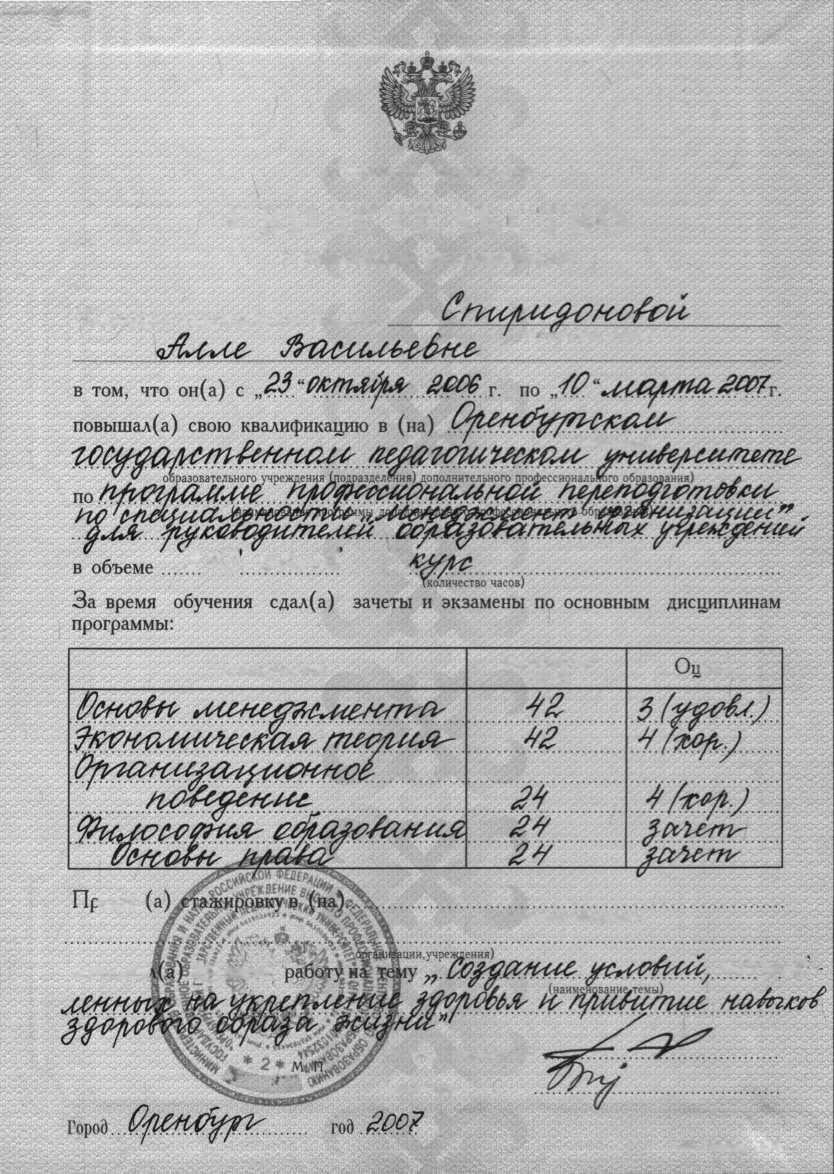 